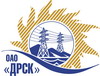 Открытое акционерное общество«Дальневосточная распределительная сетевая  компания»Протокол заседания Закупочной комиссии по вскрытию поступивших на открытый запрос предложений конвертовг. БлаговещенскПРЕДМЕТ ЗАКУПКИ:Открытый запрос предложений на право заключения договора на выполнение работ по «Расширение ПС 35/10 кВ "Пашково" на одну линейную ячейку» для нужд филиала ОАО «ДРСК» «ЭС ЕАО».Закупка №514 раздел 2.2.1.Плановая стоимость: 9 000 000,00 руб. (без учета НДС).ПРИСУТСТВОВАЛИ:Два члена постоянно действующей Закупочной комиссии ОАО «ДРСК» 2 уровняВОПРОСЫ ЗАСЕДАНИЯ ЗАКУПОЧНОЙ КОМИССИИ:В адрес Организатора закупки поступило 4  заявки на участие в закупке.Вскрытие конвертов было осуществлено членами Закупочной комиссии.Дата и время начала процедуры вскрытия конвертов с заявками на участие в закупке: 10:00 (время благовещенское) 25.03.2013 г.Место проведения процедуры вскрытия: ОАО «ДРСК» г. Благовещенск, ул. Шевченко 28, каб. 244.В конвертах обнаружены заявки следующих Участников закупки:РЕШИЛИ:Утвердить заседания Закупочной комиссии по вскрытию поступивших на открытый запрос предложений конвертов.Ответственный секретарь Закупочной комиссии 2 уровня	Моторина О.А.Технический секретарь Закупочной комиссии 2 уровня	Д.С. Бражников№ 201/УТПиР26.03.2013№Наименование претендента на участие в конкурсе и его адресПредмет и общая цена заявки на участие в конкурсе«Расширение ПС 35/10 кВ "Пашково" на одну линейную ячейку» для нужд филиала ОАО «ДРСК» «ЭС ЕАО»«Расширение ПС 35/10 кВ "Пашково" на одну линейную ячейку» для нужд филиала ОАО «ДРСК» «ЭС ЕАО»«Расширение ПС 35/10 кВ "Пашково" на одну линейную ячейку» для нужд филиала ОАО «ДРСК» «ЭС ЕАО»1ООО «Энергосистема г. Биробиджан»Стоимость предложения 8 571 691,00 рублей без учета НДС2ОАО «Гидроэлектромонтаж» г. БлаговещенскСтоимость предложения 9 996 609,26 рублей без учета НДС3ООО «Энерготранс» г. ХабаровскСтоимость предложения 8 953 119,67 рублей без учета НДС4ООО ФСК «Энергосоюз» г. БлаговещенскСтоимость предложения 8 864 909,00 рублей без учета НДС5ООО «НаноЭлектроМонтаж»Стоимость предложения 8 991 525,42 рублей без учета НДС